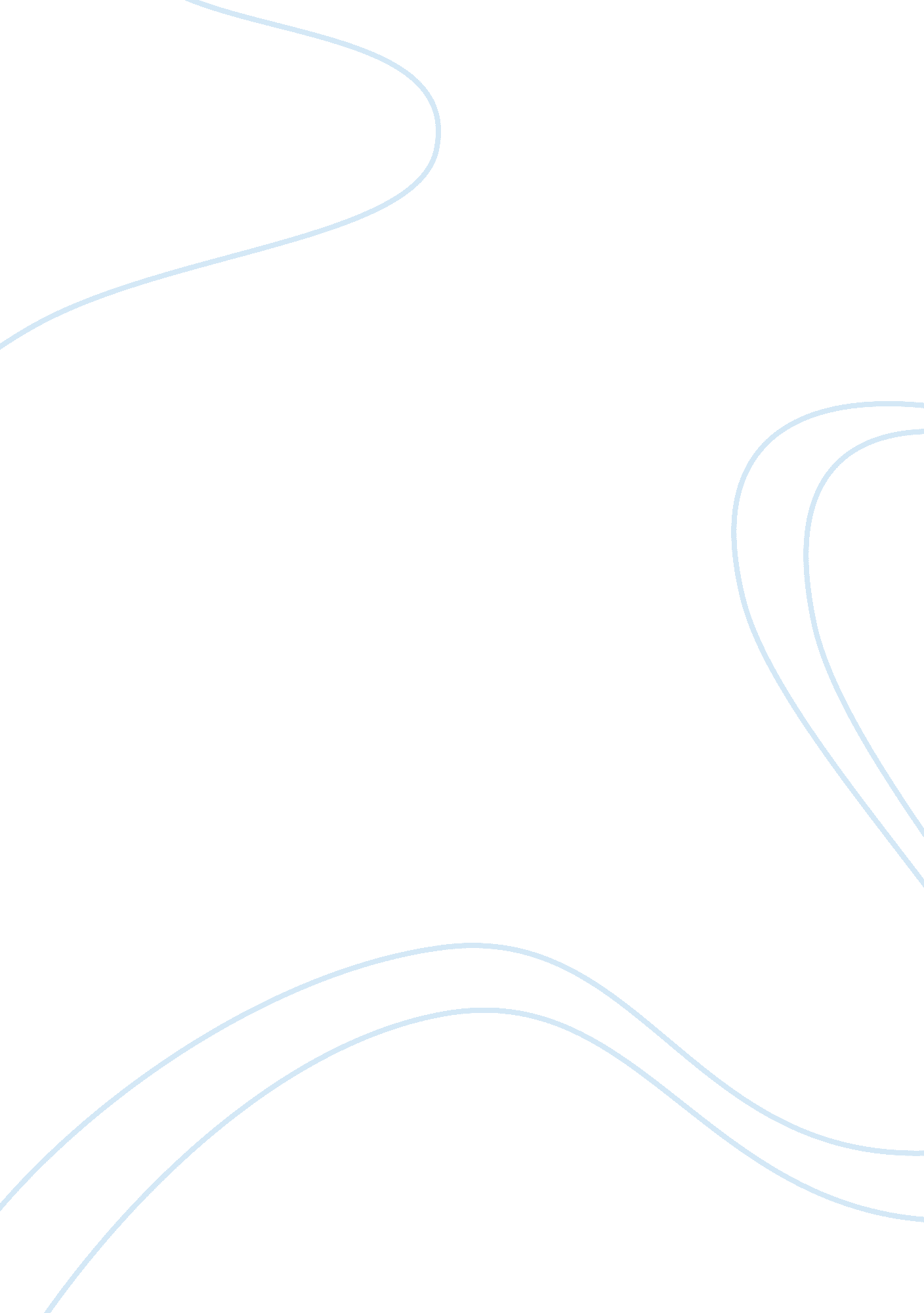 ReflectionReligion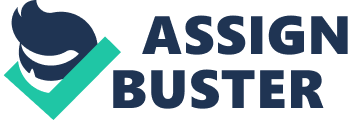 ﻿As a health care provider, having spirituality assists in enhancing the confidence of the patients through meditation and prayer, which gives them, hope of healing and quick recovery. The spirituality aspect enhances the patient’s belief that the medication they are undergoing is going to be effective in curing them (Hayne, 2007). It also serves to enable the health care provider, be in a position to offer pastoral counseling to the patients, which boosts their spirit and comforts them amidst their sad and lonely feeling. Being spiritual goes a long way to ensure that patients understand the connection between life and death, affording patients comfort even when they are on the verge of passing on, by making them accept death as a part of transition. This has change my vision of the role of health providers in patients spiritual needs, in that I have seen that spirituality helps patients find the meaning of illnesses and accept it, while inducing in them compassion and forgiveness for others (Hayne, 2007). Hence, my vision of the role of a spiritual provider in patients spiritual needs have been changed to point to the direction of religious intercession. 
The difference in dealing with acute and chronic patients spirituality is that while the acute patient’s spirituality is pointed towards accepting the fate of death, the chronic patient’s spirituality is pointed towards giving them confidence that medication is going to restore their health (Hayne, 2007). The need for spirituality in children and families is to enhance their acceptance of illnesses and find meaning in them, while evoking for their compassion and forgiveness towards each other. 
Work Cited 
Hayne, W. (2007). Performing your original search: Spiritual role as a health care provide. University of Texas Health Science Center. 